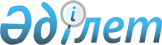 О переводе отдельных участков земель лесного фонда в земли другой категорииПостановление Правительства Республики Казахстан от 14 июня 2007 года N 498

      В соответствии со  статьями 130  Земельного кодекса Республики Казахстан от 20 июня 2003 года и  51  Лесного кодекса Республики Казахстан от 8 июля 2003 года Правительство Республики Казахстан  ПОСТАНОВЛЯЕТ: 

      1. Перевести земельные участки площадью 500 гектаров из земель лесного фонда Сузакского государственного учреждения по охране лесов и животного мира Управления природных ресурсов и регулирования природопользования Южно-Казахстанской области (далее - Сузакское лесное учреждение) в категорию земель промышленности, транспорта, связи, обороны и иного несельскохозяйственного назначения. 

      2. Акиму Южно-Казахстанской области в установленном законодательством порядке обеспечить предоставление товариществу с ограниченной ответственностью "Горнорудная компания" (далее - товарищество) земельных участков, указанных в пункте 1 настоящего постановления, под добычу урана в соответствии с контрактом от 26 сентября 2000 года регистрационный номер N 543 на проведение добычи урана в южной части участка N 1 (Южный) на месторождении Моинкум, расположенном в Сузакском районе Южно-Казахстанской области Республики Казахстан. 

      3. Товариществу в соответствии с действующим законодательством возместить в доход республиканского бюджета потери лесохозяйственного производства, вызванные изъятием лесных угодий для использования их в целях, не связанных с ведением лесного хозяйства, и принять меры по расчистке площади с передачей полученной древесины на баланс Сузакского лесного учреждения. 

      4. Настоящее постановление вводится в действие со дня подписания.        Премьер-Министр 

      Республики Казахстан 
					© 2012. РГП на ПХВ «Институт законодательства и правовой информации Республики Казахстан» Министерства юстиции Республики Казахстан
				